Whitaker PRTF Management TeamFacility Director- Jeff Lenker, MSA Med.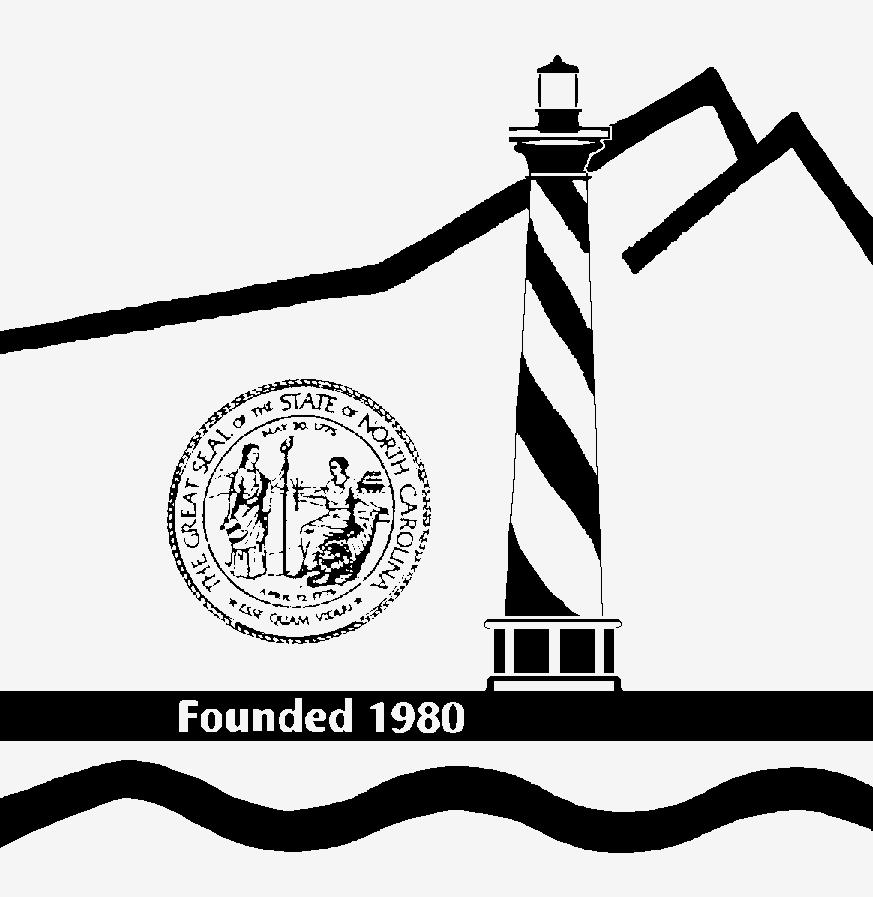 jeff.lenker@dhhs.nc.govResidential Director- Cynthia Woodard, RNcynthia.woodard@dhhs.nc.govMedical Director- Clinical Director- Dustin Morris, PhDdustin.morris@dhhs.nc.gov Licensed Clinical Social Worker- Adeline Williams, LCSW, LCAS-Aadeline.williams@dhhs.nc.gov School Educator IV- Elizabeth Becker, M. Ed.elizabeth.becker@dhhs.nc.gov Quality Assurance Specialist- Valour Richardson MSPsy.valour.richardson@dhhs.nc.gov 